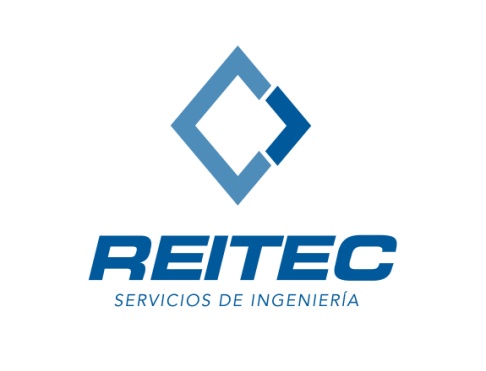 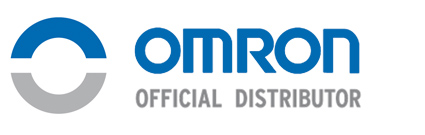 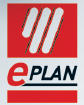 JORNADA INNOVACION EN EL DISEÑO Y MONTAJE DE CUADROS DE CONTROLFecha: jueves 27 de abril de 2017Horario: A partir de las 17:00Lugar de celebración: Colegio Oficial de Ingenieros Técnicos Industriales de Santa Cruz de Tenerife. Salón adjunto en Calle del Perdón, nº53, en S/C de Tenerife. Enviar formulario cumplimentado a: reitec@reitec.es HOJA DE PREINSCRIPCIONHOJA DE PREINSCRIPCIONHOJA DE PREINSCRIPCIONHOJA DE PREINSCRIPCIONHOJA DE PREINSCRIPCIONHOJA DE PREINSCRIPCIONEMPRESA:DIRECCION:C.P:Teléfono:Teléfono:ACTIVIDAD:INTERESADO PRINCIPAL ASISTENCIA A JORNADA INTERESADO PRINCIPAL ASISTENCIA A JORNADA INTERESADO PRINCIPAL ASISTENCIA A JORNADA INTERESADO PRINCIPAL ASISTENCIA A JORNADA INTERESADO PRINCIPAL ASISTENCIA A JORNADA INTERESADO PRINCIPAL ASISTENCIA A JORNADA NOMBRE:APELLIDOS:CARGO:TELEFONO:MAIL:INTERESADOS ADICIONALES ASISTENCIA A JORNADA INTERESADOS ADICIONALES ASISTENCIA A JORNADA INTERESADOS ADICIONALES ASISTENCIA A JORNADA INTERESADOS ADICIONALES ASISTENCIA A JORNADA INTERESADOS ADICIONALES ASISTENCIA A JORNADA INTERESADOS ADICIONALES ASISTENCIA A JORNADA NOMBRE Y APELLIDOSCARGO:CARGO:NOMBRE Y APELLIDOSCARGO:CARGO:NOMBRE Y APELLIDOSCARGO:CARGO: